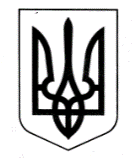 УКРАЇНАЧОРНОМОРСЬКА МІСЬКА РАДАОдеського району Одеської областіРІШЕННЯ28.11.2023                                                                  № 490-VIIIПро внесення змін до Міської  цільової програми  підтримки здобуття професійної (професійно-технічної), фахової передвищої освіти на умовах регіонального замовлення у відповідних закладах освіти, що  розташовані та діють на території Чорноморської міської територіальної громади, на 2023 рік, затвердженої рішенням Чорноморської міської ради Одеського району Одеської області від 31.01.2023 № 309-VIII                              (зі змінами)З метою організації безпечного навчального процесу та відновлення майна, пошкодженого внаслідок збройної агресії Російської Федерації, беручи до уваги звернення в.о. директора ДНЗ «Іллічівський професійний судноремонтний ліцей» від 03.10.2023                       № 125 (№ ВХ-4136-23 від 05.10.2023),  враховуючи рекомендації спільного засідання постійних комісій з фінансово-економічних питань, бюджету, інвестицій та  комунальної власності та з питань освіти, охорони здоров’я, культури, спорту та у справах молоді, керуючись пунктом 205 частини першої статті 91 Бюджетного кодексу України та пунктом 22 частини першої статті 26 Закону України "Про місцеве самоврядування в Україні",Чорноморська міська рада Одеського району Одеської області вирішила:Внести зміни до Міської  цільової програми  підтримки здобуття професійної (професійно-технічної), фахової передвищої освіти на умовах регіонального замовлення у відповідних закладах освіти, що  розташовані та діють на території Чорноморської міської територіальної громади, на 2023 рік, затвердженої рішенням Чорноморської міської ради Одеського району Одеської області від 31.01.2023 № 309-VIII (зі змінами) (далі – Програма),  а саме:1.1. У пункті 8 розділу 1 Паспорт Програми цифри "1 720,0" замінити цифрами "2 720,0".1.2. У підпункті 8.1 розділу 1  Паспорт Програми цифри "1 420,0" замінити цифрами "2 420,0".1.3. Розділ 4 Програми доповнити абзацом четвертим  наступного змісту:"Фінансування заходів Програми здійснюється шляхом перерахування субвенції за КТПКВК МБ 9770 "Інші субвенції з місцевого бюджету" з бюджету Чорноморської міської територіальної громади до обласного бюджету Одеської області".1.4. Додатки 1, 2 до Програми  викласти в новій  редакції згідно з додатками 1, 2                              до даного  рішення (додаються).2. Контроль за виконанням даного рішення покласти  на  постійну комісію з  фінансово-економічних питань,  бюджету,  інвестицій та комунальної власності, заступника міського голови Наталю Яволову.       Міський голова		        					    Василь ГУЛЯЄВ   